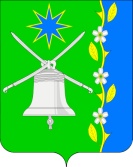 СОВЕТ НОВОБЕЙСУГСКОГО СЕЛЬСКОГО ПОСЕЛЕНИЯВЫСЕЛКОВСКОГО РАЙОНА34 сессия 4 созываРЕШЕНИЕот 27.10.2022.							                    №4-149станица  НовобейсугскаяО принятии из муниципальной собственности муниципального образования Выселковский район в муниципальную собственность Новобейсугского сельского поселения Выселковского района на безвозмездной основеВ соответствии с распоряжением администрации муниципального образования Выселковский район от 27 сентября 2022 года № 619-р «О передаче имущества, находящегося в муниципальной собственности муниципального образования Выселковский район, в собственность сельских поселений Выселковского района», Совет Новобейсугского сельского поселения Выселковского района  р е ш и л:Принять в муниципальную собственность Новобейсугского сельского поселения Выселковского района из муниципальной собственности муниципального образования Выселковский район на безвозмездной основе имущество, указанное в приложении к настоящему решению (приложение).Руководителю муниципального казенного учреждения «Централизованная бухгалтерия Новобейсугского сельского поселения» Н.А.Пруцко, направить настоящее решение в отдел по управлению муниципальным имуществом и земельным вопросам администрации муниципального образования Выселковский район.Контроль за выполнением настоящего решения оставляю за собой.Настоящее решение обнародовать и разместить на официальном сайте администрации Новобейсугского сельского поселения Выселковского района в сети Интернет.Решение вступает в силу со дня его официального обнародования.Глава Новобейсугскогосельского поселенияВыселковского района                                                                В.В. ВасиленкоПриложение к решению 34 сессии 4 созываСовета Новобейсугскогосельского поселенияВыселковского районаот 27.10.2022 г. № 4-149ПЕРЕЧЕНЬимущества, переданного из муниципальной собственностимуниципального образования Выселковский районв муниципальную собственность Новобейсугского сельского поселения Выселковского районаГлава Новобейсугскогосельского поселенияВыселковского района                                                                    В.В. Василенко№п/пНаименование имуществаЦена (руб.)Кол-во (экз.)Сумма (руб.)112 подвигов Маврика, или Экологически чистые сказки. Нестеренко Д.В.291,331291,332Белый собор на Красной улице. Войсковой собор Александра Невского. Селиверстов А.В.686,671686,673Вежливая книга. Тараненко М.В. 397,001397,004Великая Отечественная война в поэзии Ивана Белякова. Беляков И.В. 460,0,001460,005Веселые задачи. Нестеренко В.Д. 290,001290,006Люблю тебя светло. Лихоносов В.И. (Составитель Василевская Т.И.)920,001920,007Река боли. Сбитнев В.Л.677,051677,05Всего:73722,05